遊 憩 科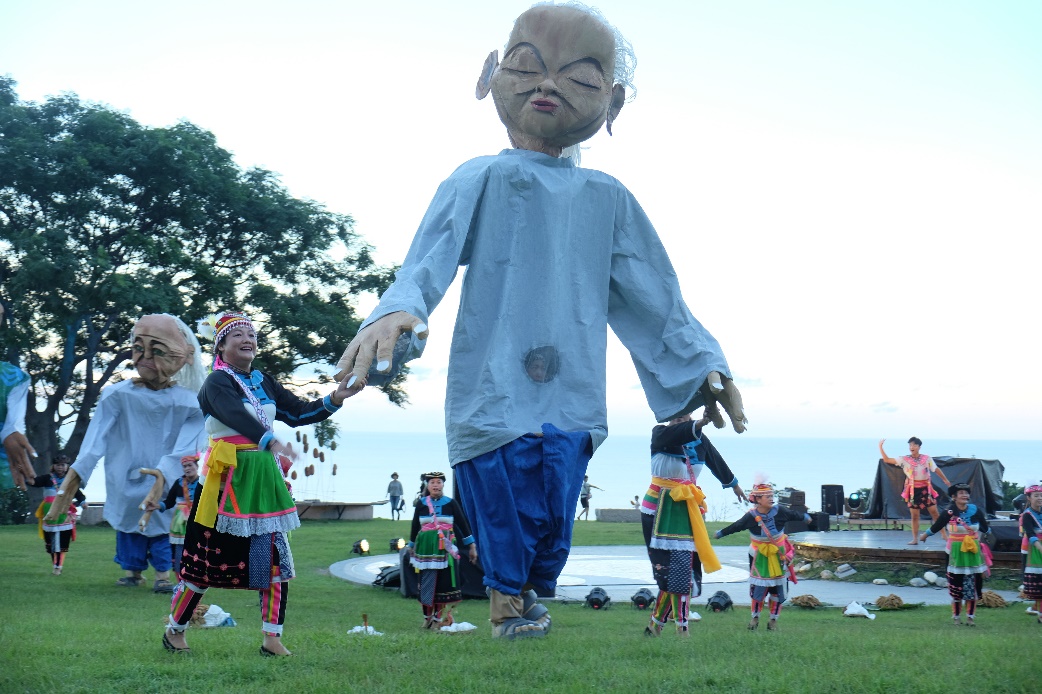 導覽預約服務申請資格：採團體申請，每團人數至少10人至多80人。須於7天前提出申請。非營利性質團體。服務地點：小野柳、都歷、三仙台及花蓮遊客中心。預約方式：以公文或至本處網站預約申請，線上申請網址如下：https://www.eastcoast-nsa.gov.tw/zh-tw/service/narrator-reservation注意事項：預約解說申請時間一經確認，請勿任意更改，以便調派解說人員，申請團體到達時間如有延遲，請事先電話通知遊客中心。申請後3個工作天內仍未回覆，請電洽承辦人(如6)。申請解說服務團體之成員如有生理或心理等特殊狀況者，請先行告知。解說服務人員本熱忱服務精神，不另收取費用，惟請本尊重原則，以獲致旅遊愉快以之豐富體驗。如有超出解說人員無法勝任且為不合理之要求者，解說服務人員得予拒絕。本解說服務聯絡電話如下：東部海岸國家風景區管理處 遊憩科 孫小姐連絡電話：089-841520分機1302  傳真電話：089-841567遊客中心花蓮遊客中心 服務電話：03-8671326秀姑巒溪遊客中心 服務電話：03-8875400奚卜蘭遊客中心 服務電話：03-8781218八仙洞遊客中心 服務電話：089-881418三仙台遊客中心 服務電話：089-854097都歷遊客中心 服務電話：089-841520#1小野柳遊客中心 服務電話：089-281136#5110綠島遊客中心 服務電話：089-672027#2108辧理年度內各項活動辦理月份活動名稱承辦人員5月長濱雙浪金剛馬拉松089-841520#1304 藍瑞玲科員6月秀姑巒溪泛舟鐵人三項089-841520#1304 藍瑞玲科員6月-9月月光海音樂會089-841520#1307 簡妙伊專員10月底花東觀光圈成果展089-841520#1301劉又瑄科員全年馬到成功168089-841520#1304 藍瑞玲科員全年東海岸大地藝術節/藝文平台089-841520#1308 簡妙伊專員全年阿美族民俗中心/月光小棧藝文展演089-841520#1302 孫立璿小姐